МКДОУ «Касумкентский детский сад №2»Конспект открытого просмотра ООД по патриотическому воспитанию во второй младшей группе  «Моё родное село»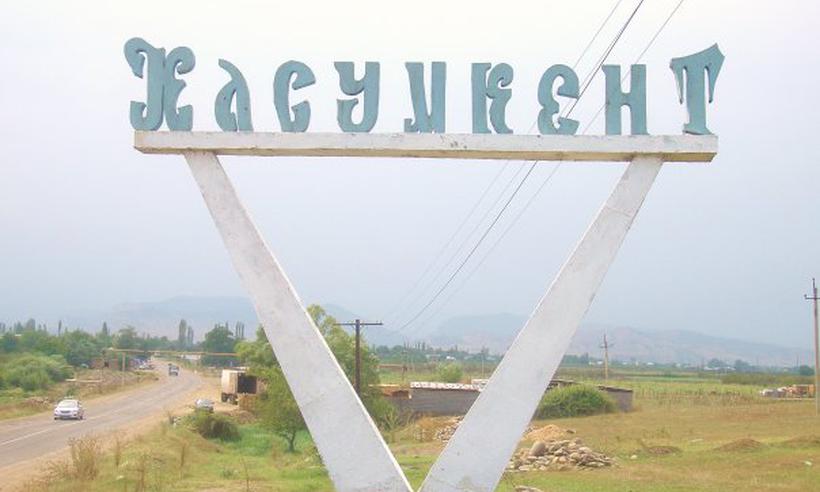   Выполнила: воспитатель ДОУ         Гаджимурадова Тамила М.Заверила: заведующая ДОУ_____________Сейдалиева С.Н.Касумкент2019г.Интеграция образовательных областей:Социально-коммуникативное, познавательное, речевое, художественно-эстетическое, физическое развитие.Цель: Формирование элементарного представления воспитанников о малой Родине – Касумкент.Задачи:1. Образовательная задача:Продолжать воспитывать любовь к Родине, к родному селу, чувство гордости за людей, живущих в нем. Закрепить знания о гербе Сулейман-Стальского района, о российском флаге. Познакомить детей: с достопримечательностями с.Касумкент. Активизировать словарь детей, развивать навыки речевого общения, умения воспринимать на слух читаемый текст. Развивать творческие способности, воображение. Совершенствовать фонематический слух.2. Коррекционно-развивающая:- развитие мелкой моторики- развитие внимания, памяти, мышления.3. Воспитательная:- обучение навыкам межличностного взаимодействия,- развитие умения работать в коллективе и самостоятельно.Материал:Презентация о с.Касумкент, герб Сулейман-Стальского района, флаг России и Дагестана.Предварительная работа:Рассматривание фотографии о с.Касумкент.Оборудование:Звукозапись «Гимн Сулейман-Стальского района», цветная бумага, клей, кисти, салфетки на каждого ребёнка, клубок ниток.Ход занятия.Воспитатель обращает внимание детей на «волшебный клубочек», лежащий на столе.Воспитатель. - Посмотрите, какой необычный гость. Это клубочек непростой, а волшебный. Я предлагаю взять этот клубочек в руки и передавать друг другу, называя свое имя и фамилию. С помощью клубочка мы сможем передать друг другу хорошее настроение.Игра «Давайте познакомимся».Воспитатель – Дети, каждый из вас называет своё имя и фамилию.-Кто же вам дал имя и фамилию? (Ответы: родители, мама, папа)Воспитатель - Правильно. У каждого человека есть имя и фамилия, у городов и сёл тоже ёсть имена. Им, как и людям дают «имена».Воспитатель - У каждого человека есть Родина – страна, где он живёт. Как называется наша страна? (Ответы: Россия)-А как называют жителей нашей страны? (Россияне)Люблю тебя, моя Россия,За ясный свет твоих очей,За ум, за подвиги святые,За голос звонкий, как ручей.Воспитатель - Ребята, а как называется наша республика (Дагестан, а поселок, в котором мы живем? (ответы детей). Касумкент.Как велика моя земля,Как широки просторы!Озера, реки и поля,Леса, и степь, и горы!Воспитатель – вот такая большая и красивая наша родина.Дети! Как зовут жителей нашего поселка? КасумкентцыВоспитатель - сегодня мы с вами поговорим о нашей любимой Родине. А что такое Родина? Это место, где человек родился, где он живет, учится, работает, ходит в детский сад. Это наша малая родина. В нашем поселке много улиц, магазинов, есть площадь, парк отдыха.У каждой страны есть свой флаг, герб, гимн. Кто знает, что такое герб?Да – это знак.У России величавой на гербе орел двуглавый,Чтоб на запад, на востокОн смотреть бы сразу мог.А кто помнит, какой флаг у России?Белый цвет - березкаСиний – неба цветКрасная полоска - солнечный рассвет!Ребята, а вы знаете, что и у нашего района есть свой герб (показать детям герб). Прослушивание гимна Сулейман-Стальского района.Воспитатель. Ребята но мы совсем забыли про нашего гостя. Клубочек не просто так к нам попал, он предлагает нам отправиться в волшебное путешествие по нашему селу, по нашей малой Родине на машине. Вы любите путешествовать?- Ответы детей.(Дети садятся на стулья, стоящие друг за другом.)- Отправляемся. Счастливого пути!В машине, в машинеШофер сидитМашина, машинаИдет, гудитБи-би-би! Би-би-би!Вот дом, вот улица Вот сад большойПриехали дети. Машина стой!Би-би-би! Би-би-би!Воспитатель – Ребята наше путешествие необычное оно волшебное мы с вами сегодня побываем в знакомых вам местах нашего села. Я вам буду загадывать загадки, а вы попробуйте отгадать.В этом домике врачи.Ждут людей, чтоб их лечить.Всем они помочь, готовы -Отпускают лишь здоровых. (больница)Стоит весёлый, светлый дом.Ребят проворных много в нём.Там пишут и считают,Рисуют и читают. (школа)Это что за чудный дом?Сто детишек в доме том,Дом детишкам очень рад.Что же это (детский сад)Ты можешь здесь купить конверт.Послать посылку срочно.Всем передать большой привет.Ведь это здание - … (почта)Если холодильник пуст,Закончились продукты.Ты сюда входи скорее.И бери корзину,Покупай, что повкуснее.В нашем (магазине)Воспитатель - Молодцы. Все загадки отгадали. А хотите узнать, что еще есть у нас в селе? (Да)Воспитатель - Тогда вставайте в круг и повторяйте за мной.Физкультминутка:«Мы по улицам шагаем».Мы по улицам шагаем.То, что видим, называем.(Идут по кругу.)Переулки и машины,(Поворачивают голову вправо.)Школы и магазины,(Поворачивают голову влево.)Скверы, улицы, дома.(Взмахивают сначала правой рукой, затем левой.)И деревьев, наша улица полна!(Поднимают руки вверх, опускают.)Воспитатель - Вот мы с вами и прошли по улицам нашего села.Воспитатель –Но нам пора возвращаться обратно в группу. Поехали:В машине, в машинеШофер сидитМашина, машинаИдет, гудитБи-би-би! Би-би-би!Вот дом, вот улица Вот сад большойПриехали дети. Машина стой!Би-би-би! Би-би-би!Воспитатель – Какие вы молодцы, так много знаете о своём селе. Мне очень хочется рассказать вашим родителям, что вы тоже знаете о нашем селе так много. Помогите мне, пожалуйста, сделать для них газету. У вас здесь и фотографии есть, и бумага, и клей. Согласны? (Да)Воспитатель - Тогда за работу.Дети выполняют коллективную работу «Наше село».Воспитатель - Спасибо ребята. Замечательно получилось.Только напомните, пожалуйста, как называется наша Родина?А как называется село, в котором мы живем?Что интересного есть в нашем селе?Дети комментируют фотографии на газете (выкладываем газету с детьми в родительский уголок).